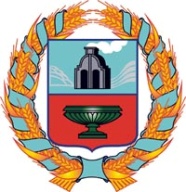 АДМИНИСТРАЦИЯ  ЗАВОДСКОГО СЕЛЬСОВЕТАТюменцевского района Алтайского краяПОСТАНОВЛЕНИЕ                                                                    п. ЗаводскойО внесении изменений в постановлениеАдминистрации Заводского сельсоветаот 05.12.2016 №9 "Об утверждении Порядкапринятия решений о признании безнадежнойк взысканию задолженности по платежамв бюджет муниципального образования Заводской сельсовет Тюменцевского районаАлтайского края          В соответствии  с Федеральным законом от 07.04.2020 №114-ФЗ "О внесении изменений в статью 47.2 Бюджетного кодекса Российской ФедерацииПОСТАНОВЛЯЮ:        1. Внести изменения  в постановление Администрации Заводского сельсовета от 05.12.2016 №9 "Об утверждении Порядка принятия решений о признании безнадежной к взысканию задолженности по платежам в бюджет муниципального образования Заводской сельсовет Тюменцевского района Алтайского края:        1) в пункте 2.1:а) пункт 2.1, в подпункте  2 слова " в части задолженности по платежам в бюджет, не погашенным" заменить словами "- в части  задолженности по платежам в бюджет, не погашенной";б) дополнить подпунктом 21 следующего содержания:"21) признания банкротом гражданина, не являющегося индивидуальным предпринимателем, в соответствии с Федеральным законом от 26 октября 2002 года №127-ФЗ "О несостоятельности (банкротстве)" - в части задолженности по платежам в бюджет, не погашенной после завершения расчетов с кредиторами в соответствии с указанным Федеральным законом;";в) в подпункте 3 слова "погашенным по причине недостаточности имущества организации и (или) невозможности их" заменить словами "погашенной по причине недостаточности имущества организации и (или) невозможности ее";г) подпункт 4 изложить в следующей редакции:"4) применения актов об амнистии или о помиловании в отношении осужденных к наказанию в виде штрафа или принятия судом решения, в соответствии с которым администратор доходов бюджета утрачивает возможность взыскания задолженности по платежам в бюджет;";д) в абзаце первом подпункта 5 слова "основаниям, предусмотренным пунктами 3 и 4" заменить словами "основанию, предусмотренному пунктом 3 или 4";е) дополнить подпунктом 6 следующего содержания:"6) исключения юридического лица по решению регистрирующего органа из единого государственного реестра юридических лиц  и наличия ранее вынесенного судебным приставом-исполнителем постановления об окончании  исполнительного производства в связи с возвращением взыскателю исполнительного документа по основанию, предусмотренному пунктом 3 или 4 части 1 статьи 46 Федерального закона от 2 октября 2007 года №229-ФЗ "Об исполнительном производстве", в части задолженности по платежам, не погашенной по причине недостаточности имущества организации и невозможности ее погашения учредителями (участниками) указанной организации в случаях, предусмотренных законодательством Российской Федерации. В случае признания решения регистрирующего органа об исключении юридического лица из единого государственного реестра юридических лиц в соответствии с Федеральным законом от 8 августа 2001 года №129-ФЗ "О государственной регистрации юридических лиц и индивидуальных предпринимателей" недействительным задолженность по платежам в бюджет, ранее признанная безнадежной к взысканию в соответствии с  настоящим подпунктом, подлежит восстановлению в бюджетном (бухгалтерском ) учете.";           2) пункт 2.2 изложить в следующей редакции:"2.2. Наряду со случаями, предусмотренными пунктом 2.1  настоящего Порядка, неуплаченные административные штрафы признаются безнадежными к взысканию, если судьей, органом, должностным лицом, вынесшими постановление о назначении административного наказания, в случаях, предусмотренных Кодексом Российской Федерации об административных правонарушениях, вынесено постановление о прекращении исполнения постановления о назначении административного наказания."          2.Обнародовать настоящее постановление в установленном порядке.          3. Контроль за исполнением настоящего постановления оставляю за собой.Глава Заводского сельсовета                                                                     В.П.Паньков        коррупциогенных факторов не выявленоведущий специалист______ Л.В.Васильева 18.06.2020 г.    18.06.2020№17